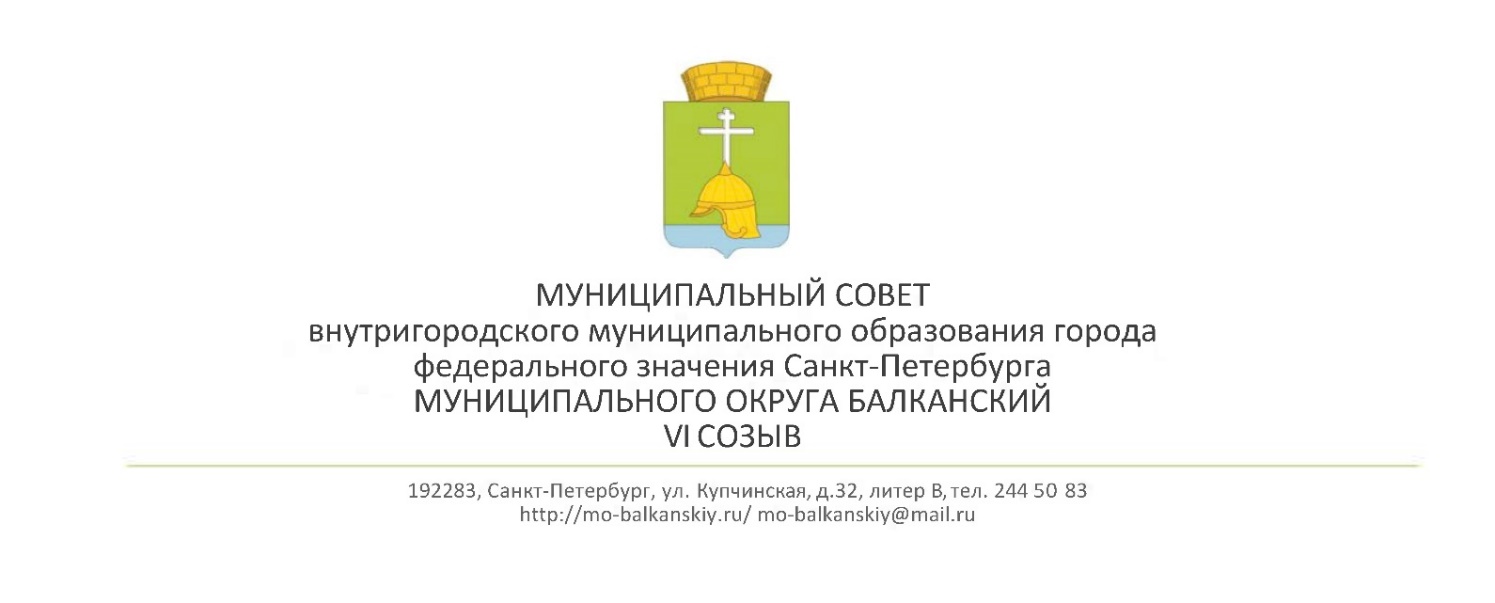 27.02.2024 года								                       №6Государственный регистрационный номер муниципального правового акта:RU781260002024001РЕШЕНИЕ О внесении изменений  в Устав внутригородского муниципального образования города федерального значения Санкт-Петербурга муниципального округа БалканскийВ  целях приведении Устава внутригородского муниципального образования города федерального значения Санкт-Петербурга муниципальный округ Балканский в соответствие с Законом Санкт-Петербурга от 23.09.2009 № 420-79 «Об организации местного самоуправления в Санкт-Петербурге»,   с учетом   модельного акта прокуратуры Фрунзенского района Санкт-Петербурга, муниципальный совет, РЕШИЛ:1.Внести следующие  изменения в Устав внутригородского муниципального образования  города федерального значения Санкт-Петербурга муниципального округа Балканский:1.1. в абзаце 3 подпункта 49 статьи 4 ( вопросы местного значения муниципального образования) слова «санитарных рубок ( в том числе удаление аварийных, больных деревьев и кустарников» заменить словами «санитарных рубок, рубок ухода, удаления аварийных деревьев или их частей».2. Направить настоящее Решение в адрес Главного управления Министерства юстиции Российской Федерации по Санкт-Петербургу и Ленинградской области в установленном действующем законодательстве порядке.3. Настоящее решение подлежит официальному опубликованию  после государственной регистрации и вступает  в силу после его официального опубликования.4.Контроль за исполнением настоящего решения возложить на главу внутригородского муниципального образования - исполняющего обязанности председателя муниципального совета Лебедева С.А.Глава муниципального образования -	исполняющий обязанности председателямуниципального совета	                                                            	 С.А. Лебедев